Friday 14th January 2022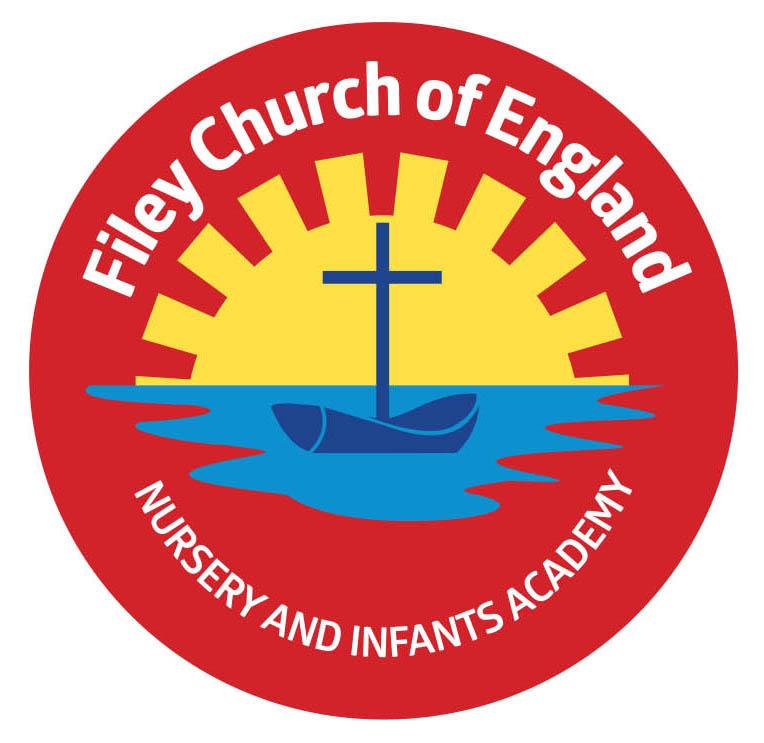 Dear Parents/CarersIt has felt almost Spring like this week with children enjoying time outside in the lovely sunshine. Not much information for you today, just a few extra dates for your diary.  Parent AppointmentsWe will be inviting you to attend an appointment this term with your child’s class teacher to discuss their progress and find out how they are doing socially and emotionally in school. The appointments will be held on Tuesday 15th March, 3pm-5.30pm and Wednesday 16th March, 3pm-5.30pm. Anyone who would prefer to have a telephone appointment due to concerns around Coronavirus are welcome to let us know in advance and this can be arranged. You will receive a letter nearer the time asking you to indicate your preferred day and time slot. Year Two Swimming LessonsMiss William’s class had their first 1hour swimming lesson this week at The Everyone Active pool in Scarborough. I went along and was thoroughly delighted by the children’s behaviour and willingness to learn and enjoy the water. The teachers and facilities at the pool are outstanding, it is such a wonderful opportunity for our young children to become confident in the water and learn such important skills.    Fresh Food BagsMost Friday’s we are very fortunate to be given lots of food that is close to the sell by date but still delicious! This food would normally go to waste if we didn’t offer to share it with our school families. If you would like to collect a food bag on a Friday please look out for the text message and phone the office. If when you phone they have all been allocated your name will automatically go down on our list for the following week.  These bags usually include a selection of fresh fruit & vegetables, bread & cakes, tins & packets. Help to STOP waste and save some money at the same time!     Remember to follow us on Twitter to see what’s happening in school and visit the school website for more information.  Please see below a list of dates for your dairy. If you have any concerns or questions please talk to your child’s class teacher or phone the office on 344649.  We are here to help however we can.Warm WishesMrs Angela ClarkAngela ClarkHeadteacherSee below the updated list of dates for your diary:Dates for your DiaryThursday 6th January – Reception after school PE club starts with Mr EllisMonday 10th January – Family reading club sessions start again on ‘Big Red’  Tuesday 11th January – Family learning sessions with Lucy start again. Wednesday 12th January – Group one swimming club startsMonday 17th January – Open the book Collective WorshipFriday 4th February – Miss Ring’s poetry assembly 9am in the school hallMonday 7th February – Open the book Collective Worship Wednesday 16th February – Mrs Stubb’s class enterprise 2.30pm in the school hallThursday 17th February – Mr Jackson’s class enterprise 2.30pm in the school hallThursday 17th February – Last after school PE club with Mr Ellis for Reception Friday 18th February – School closes for half termMonday 28th February – School reopensThursday 3rd March – After school PE club with Mr Ellis starts again for Year TwoMonday 7th March – Open the Book Collective WorshipWednesday 9th March – Last swimming lesson for group 1  Friday 11th March – Miss Ghorst’s poetry assembly 9am in the school hall Tuesday 15th March – Parent Appointments 3pm-5.30pmWednesday 16th March – Parent Appointments 3pm-5.30pm Wednesday 16th March – First swimming lesson for group 2Monday 4th April – Open the Book Collective WorshipThursday 7th April – Last after school PE club with Mr Ellis for Year 2Friday 8th April – Easter hat parade and decorated egg competition  Friday 8th April – School Closes for the Easter Holiday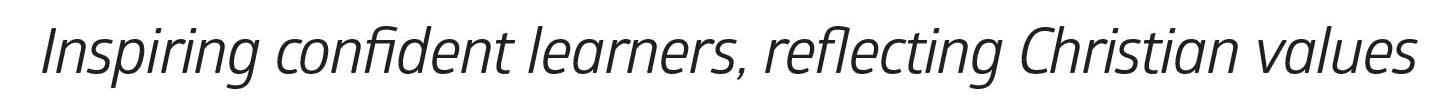 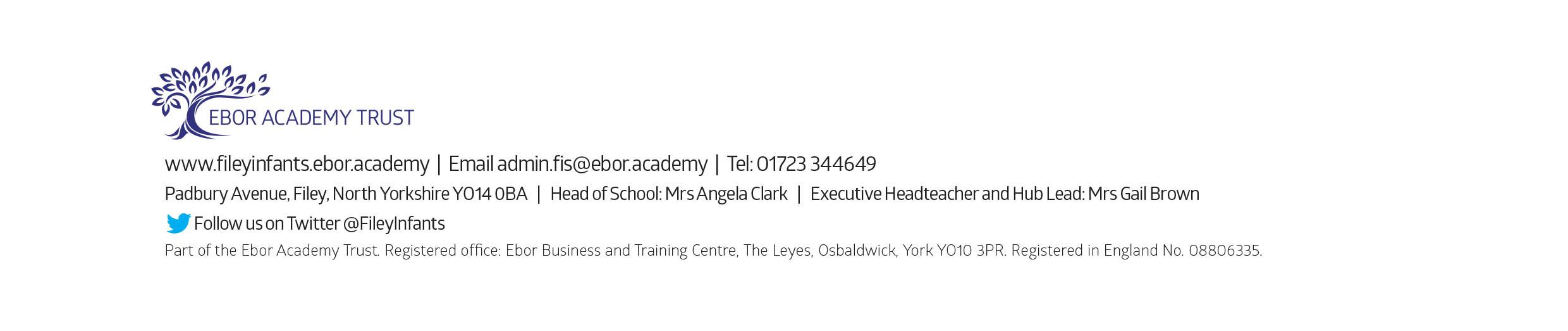 